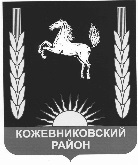 АДМИНИСТРАЦИЯ  кожевниковского  РАЙОНАПОСТАНОВЛЕНИЕ
с. Кожевниково   Кожевниковского района   Томской областиО внесении изменений в Административный регламент предоставления 
муниципальной услуги «Предоставление информации об объектах недвижимого имущества, находящегося в собственности Кожевниковского района и предназначенных для сдачи в аренду», утвержденный постановлением Администрации Кожевниковского 
района от 01.09.2014г. № 500В соответствии с Федеральным законом от 27 июля 2010 года № 210-ФЗ «Об организации предоставления государственных и муниципальных услуг», Федеральным законом от 29 декабря 2017 года № 479-ФЗ «О внесении изменений в Федеральный закон «Об организации предоставления государственных муниципальных услуг», Федеральным законом от 29 декабря 2017 года № 477-ФЗ «О внесении изменений  в статью 15 Федерального закона «О социальной защите инвалидов в Российской Федерации», с целью приведения муниципального правового акта в соответствие с действующим законодательствомПОСТАНОВЛЯЮ:Внести изменения в Административный регламент предоставления муниципальной услуги  «Предоставление информации об объектах недвижимого имущества, находящегося в собственности Кожевниковского района и предназначенных для сдачи в аренду», утвержденный постановлением Администрации Кожевниковского района от 01.09.2014г. № 500 (далее – Административный регламент):Наименования разделов 3, 4, 5 Административного регламента изложить в новой редакции: «3. Состав, последовательность и сроки выполнения административных процедур, требования к порядку их выполнения, в том числе особенности выполнения административных процедур в электронной форме, а также особенности выполнения административных процедур в многофункциональных центрах»; «4. Формы контроля за исполнением административного регламента»; «5. Досудебный (внесудебный) порядок обжалования решений и действий (бездействия) органа, предоставляющего государственную услугу, органа, предоставляющего муниципальную услугу, многофункционального центра, организаций, указанных в части 1.1 статьи 16 настоящего Федерального закона, а также их должностных лиц, государственных или муниципальных служащих, работников».Раздел 3 Административного регламента дополнить подпунктом 89.1 следующего содержания:«89.1 Прядок приема заявлений посредством подачи заявителем единого заявления с запросом о предоставлении нескольких муниципальных услуг через МФЦ:Заявление и документы, указанные в пункте 17 настоящего регламента, заинтересованное лицо может подать посредством подачи заявителем единого заявления с запросом о предоставлении нескольких муниципальных услуг через МФЦ.Необходимый пакет документов, поступивший в Администрацию через МФЦ регистрируется специалистом отдела в течение 1 рабочего дня с даты его поступления.Срок рассмотрения заявления исчисляется с даты   его поступления   и регистрации.Получение заявителем результата предоставления муниципальной услуги в случае подачи заявителем единого заявления с запросом о предоставлении нескольких муниципальных услуг через МФЦ осуществляется также через МФЦ».Пункт 48 раздела 2 Административного регламента изложить в новой редакции: «На стоянке (остановке) автотранспортных средств места предоставления муниципальной услуги выделяется не менее 10 процентов мест (но не менее одного места) для бесплатной парковки транспортных средств, управляемых инвалидами I, II групп, а также инвалидами III группы и транспортных средств, перевозящих таких инвалидов и (или) детей-инвалидов. Указанные места для парковки не должны занимать иные транспортные средства».Пункт 112 раздела 5 Административного регламента изложить в новой редакции: 
«112. В части досудебного обжалования действия (бездействия) и решения должностных лиц, предоставляющих функцию, могут быть обжалованы заинтересованными лицами, в следующих случаях:Нарушение срока регистрации запроса о предоставлении муниципальной услуги, запроса, указанного в пункте 89.1 Административного регламента;Нарушение срока предоставления муниципальной услуги. В указанном случае досудебное (внесудебное) обжалование заявителем решений и действий (бездействия) многофункционального центра, работника многофункционального центра возможно в случае, если на многофункциональный центр, решения и действия (бездействие) которого обжалуются, возложена функция по предоставлению соответствующей муниципальной услуги в полном объеме;Требование у заявителя документов, не предусмотренных нормативными правовыми актами Российской Федерации, нормативными правовыми актами субъектов Российской Федерации, муниципальными правовыми актами для предоставления муниципальной услуги;Отказ в приеме документов, предоставление которых предусмотрено нормативными правовыми актами Российской Федерации, нормативными правовыми актами субъектов Российской Федерации, муниципальными правовыми актами для предоставления муниципальной услуги, у заявителя;Отказ в предоставлении муниципальной услуги, если основания отказа не предусмотрены федеральными законами и принятыми в соответствии с ними иными нормативными правовыми актами Российской Федерации, законами и иными нормативными правовыми актами субъектов Российской Федерации, муниципальными правовыми актами. В указанном случае досудебное (внесудебное) обжалование заявителем решений и действий (бездействия) многофункционального центра, работника многофункционального центра возможно в случае, если на многофункциональный центр, решения и действия (бездействие) которого обжалуются, возложена функция по предоставлению соответствующей муниципальной услуги в полном объеме;Затребование с заявителя при предоставлении муниципальной услуги платы, не предусмотренной нормативными правовыми актами Российской Федерации, нормативными правовыми актами субъектов Российской Федерации, муниципальными правовыми актами;Отказ органа, предоставляющего муниципальную услугу, должностного лица органа, предоставляющего муниципальную услугу, многофункционального центра, работника многофункционального центра, организаций или их работников в исправлении допущенных ими опечаток и ошибок в выданных в результате предоставления муниципальной услуги документах либо нарушение установленного срока таких исправлений. В указанном случае досудебное (внесудебное) обжалование заявителем решений и действий (бездействия) многофункционального центра, работника многофункционального центра возможно в случае, если на многофункциональный центр, решения и действия (бездействие) которого обжалуются, возложена функция по предоставлению соответствующей муниципальной услуги в полном объеме. Нарушение срока или порядка выдачи документов по результатам предоставления муниципальной услуги;Приостановление предоставления муниципальной услуги, если основания приостановления не предусмотрены федеральными законами и принятыми в соответствии с ними иными нормативными правовыми актами Российской Федерации, законами и иными нормативными правовыми актами субъектов Российской Федерации, муниципальными правовыми актами. В указанном случае досудебное (внесудебное) обжалование заявителем решений и действий (бездействия) многофункционального центра, работника многофункционального центра возможно в случае, если на многофункциональный центр, решения и действия (бездействие) которого обжалуются, возложена функция по предоставлению соответствующей муниципальной услуги в полном объеме». Пункт 113 раздела 5 Административного регламента дополнить абзацами следующего содержания: «Жалоба подается в письменной форме на бумажном носителе, в электронной форме в орган, предоставляющий муниципальную функцию, многофункциональный центр.Жалоба на решения и действия (бездействие) органа, предоставляющего муниципальную услугу, должностного лица органа, предоставляющего муниципальную услугу, муниципального служащего, руководителя органа, предоставляющего муниципальную услугу может быть направлена по почте, через многофункциональный центр, с использованием информационно-телекоммуникационной сети "Интернет", официального сайта органа, предоставляющего муниципальную функцию, а также может быть принята при личном приеме заявителя».Пункт 133 раздела 5 Административного регламента изложить в новой редакции: «В случае установления в ходе или по результатам рассмотрения жалобы признаков состава административного правонарушения или преступления должностное лицо, наделенное полномочиями по рассмотрению жалоб, незамедлительно направляет имеющиеся материалы в прокуратуру Кожевниковского района».В связи с интегрированием Портала государственных и муниципальных услуг Томской области (далее-Портал) с Единым порталом государственных и муниципальных услуг из всего текста Административного регламента исключить слова «Портал государственных и муниципальных услуг Томской области», а также ссылки на соответствующий Портал. Пункт 27 раздела 2 Административного регламента изложить в новой редакции: «Выдача (направление) информации об объектах недвижимого имущества, находящихся в муниципальной собственности и предназначенных для сдачи в аренду, максимальная продолжительность административной  процедуры 3 календарных дня, с даты формирования предоставляемой  информации».Пункт 92 раздела 3 Административного регламента изложить в новой редакции: «Уполномоченное должностное лицо – Первый заместитель Главы Кожевниковского района подписывает выписку (справку) из реестра или сопроводительное письмо к копии документа организации, или уведомление об отказе в предоставлении муниципальной услуги, максимальный срок продолжительности административной процедуры 1 день». Пункт 94 раздела 3 Административного регламента изложить в новой редакции: «Максимальный срок выполнения административной процедуры 5 рабочих дней».Пункт 100 раздела 3 Административного регламента изложить в новой редакции: «Максимальный срок выполнения административной процедуры 3 рабочих дня».В абзаце первом пункта 91 раздела 3 Административного регламента словосочетание «с момента» заменить словосочетанием «с даты». Опубликовать настоящее постановление в районной газете «Знамя  труда» и разместить на официальном сайте органов местного самоуправления Кожевниковского района.Настоящее постановление вступает в силу с даты его опубликования.Контроль исполнения настоящего постановления оставляю за собой. Глава района                                                                                                                            А.М. ЕмельяновА.А. Миронова21786Приложение к постановлению Администрации    Кожевниковского районаот  01.09.2014  №  500(в ред. пост. Администрации Кожевниковского района от 26.06.2018 № 422) АДМИНИСТРАТИВНЫЙ РЕГЛАМЕНТпредоставления муниципальной услуги «Предоставление информации об объектах недвижимого имущества, находящегося в собственности Кожевниковского района и предназначенных для сдачи в аренду»1. Общие положенияПредмет регулирования административного регламента предоставления муниципальной услугиАдминистративный регламент предоставления муниципальной услуги по предоставлению информации об объектах недвижимого имущества, находящегося в собственности Кожевниковского района и предназначенных для сдачи в аренду (далее - административный регламент) устанавливает стандарт предоставления муниципальной услуги по предоставлению информации об объектах недвижимого имущества, находящегося в собственности Кожевниковского района и предназначенных для сдачи в аренду (далее - муниципальная услуга) на территории Кожевниковского района, состав, последовательность и сроки выполнения административных процедур (действий) по предоставлению муниципальной услуги, требования к порядку их выполнения, формы контроля за исполнением административного регламента, досудебный (внесудебный) порядок обжалования решений и действий (бездействия) администрации Кожевниковского района, должностных лиц администрации Кожевниковского района , либо муниципальных служащих.Круг заявителейЗаявителями являются физические лица, в том числе индивидуальные предприниматели, юридические лица, либо их уполномоченные представители (далее – заявители). Требования к порядку информирования
о предоставлении муниципальной услугиИнформирование граждан о порядке предоставления муниципальной услуги обеспечивается муниципальными служащими, специалистами администрации Кожевниковского района, многофункционального центра предоставления государственных и муниципальных услуг (далее – МФЦ).Основными требованиями к информированию граждан о порядке предоставления муниципальной услуги являются достоверность предоставляемой информации, четкость в изложении информации, полнота и оперативность информирования.Место нахождения администрации Кожевниковского района, отдела муниципального имущества, органов и организаций, участвующих в предоставлении муниципальной услуги, их почтовые адреса, официальные сайты в информационно-телекоммуникационной сети «Интернет» (далее – сеть Интернет), информация о графиках работы, телефонных номерах и адресах электронной почты представлены в Приложении 1 к административному регламенту.Информация о месте нахождения, графиках работы администрации Кожевниковского района, отдела муниципального имущества, организаций, участвующих в предоставлении муниципальной услуги, о порядке предоставления муниципальной услуги размещается на официальном сайте администрации Кожевниковского района в сети Интернет, в федеральной государственной информационной системе «Единый портал государственных и муниципальных услуг (функций)» (далее – Единый портал государственных и муниципальных услуг (функций)), а также предоставляется по телефону и электронной почте.На официальном сайте администрации Кожевниковского района, в сети Интернет размещается следующая информация:1) наименование и почтовые адреса администрации Кожевниковского района и отдела муниципального имущества;2) номера телефонов администрации Кожевниковского района и отдела муниципального имущества;3) график работы Кожевниковского района и отдела муниципального имущества;4) требования к письменному запросу граждан о предоставлении информации о порядке предоставления муниципальной услуги;5) перечень документов, необходимых для получения муниципальной услуги;6) выдержки из законодательных и иных нормативных правовых актов, содержащих нормы, регулирующие деятельность по предоставлению муниципальной услуги;7) текст административного регламента с приложениями;8) краткое описание порядка предоставления муниципальной услуги;9) образцы оформления документов, необходимых для получения муниципальной услуги, и требования к ним.Информацию о порядке получения муниципальной услуги, а также о месте нахождения, контактных телефонах (телефонах для справок), адресах электронной почты, графике работы, сведения об органах и организациях, участвующих в предоставлении муниципальной услуги или являющихся источником получения информации, гражданин может получить:1) лично при обращении к должностному лицу (специалисту)  отдела муниципального имущества;2) по контактному телефону в часы работы Администрации, указанные в Приложении 1 к административному регламенту;3) посредством электронного обращения на адрес электронной почты, указанный в Приложении 1 к административному регламенту;4) в сети Интернет на  официальном сайте муниципального образования Кожевниковского района : http://www.kog.tomskinvest.ru;5) на информационных стендах в Администрации Кожевниковского района по адресу, указанному в Приложении 1 к административному регламенту;6) посредством Единого портала государственных и муниципальных услуг (функций): http://www.gosuslugi.ru/;7) при обращении в МФЦ.Информационные стенды оборудуются при входе в помещение отдела муниципального имущества. На информационных стендах размещается следующая обязательная информация: 1) почтовый адрес администрации Кожевниковского района и отдела муниципального имущества;2) адрес официального сайта администрации Кожевниковского района в сети Интернет;3)  справочный номер телефона администрации Кожевниковского района и отдела муниципального имущества;4) график работы администрации Кожевниковского района и отдела муниципального имущества;5) выдержки из правовых актов, содержащих нормы, регулирующие деятельность по предоставлению муниципальной услуги;6) перечень документов, необходимых для получения муниципальной услуги;7) образец оформления заявления.Обращения по контактному телефону по вопросам информирования о порядке предоставления муниципальной услуги принимаются в соответствии с графиком работы отдела муниципального имущества, представленному в Приложении 1 к административному регламенту.Ответ на телефонный звонок должен содержать информацию о наименовании структурного подразделения Администрации Кожевниковского района, в которое обратился гражданин, фамилии, имени, отчестве (при наличии) и должности специалиста,  принявшего телефонный звонок.При ответах на телефонные звонки и устные обращения  специалисты отдела муниципального имущества, обязаны предоставлять информацию по следующим вопросам:1) о месте предоставления муниципальной услуги и способах проезда к нему;2) графике приема граждан по вопросам предоставления муниципальной услуги;3) о входящих номерах, под которыми зарегистрированы в системе делопроизводства администрации Кожевниковского района, поступившие документы.4) о нормативных правовых актах, регулирующих предоставление муниципальной услуги (наименование, номер, дата принятия нормативного акта);5) о перечне документов, необходимых для получения муниципальной услуги;6) о сроках рассмотрения документов;7) о сроках предоставления муниципальной услуги;8) о месте размещения на официальном сайте Кожевниковского района в сети Интернет информации по вопросам предоставления муниципальной услуги;При общении с гражданами (по телефону или лично) специалисты отдела муниципального имущества должны корректно и внимательно относиться к гражданам, не унижая их чести и достоинства. Устное информирование о порядке предоставления муниципальной услуги должно проводиться с использованием официально-делового стиля речи.При обращении за информацией гражданина лично специалисты отдела муниципального имущества обязаны принять его в соответствии с графиком работы. Продолжительность приема при личном обращении - 15 минут.Время ожидания в очереди при личном обращении не должно превышать 15 минут.Если для подготовки ответа на устное обращение требуется более 15 минут, специалист отдела муниципального имущества, осуществляющий устное информирование, предлагает заявителю назначить другое удобное для него время для устного информирования либо направить заявителю письменный ответ посредством почтового отправления либо в электронной форме. Ответ направляется в течение 15 календарных дней со дня устного обращения заявителя.Письменное информирование гражданина осуществляется при получении от него письменного обращения лично или посредством почтового отправления, обращения в электронной форме о предоставлении информации по вопросам предоставления муниципальной услуги, сведений о ходе предоставления муниципальной услуги. Письменное обращение регистрируется в день поступления в администрацию При обращении за информацией в письменной форме посредством почтового отправления ответ направляется в виде почтового отправления в адрес гражданина в течение 15 календарных дней со дня регистрации обращения. При обращении за информацией по электронной почте, с использованием Единого портала государственных и муниципальных услуг (функций), ответ направляется в течение 15 календарных дней со дня регистрации обращения.Рассмотрение обращений о предоставлении информации о порядке предоставления муниципальной услуги осуществляется в порядке, предусмотренном Федеральным законом от 02.05.2006 №59-ФЗ «О порядке рассмотрения обращений граждан Российской Федерации».2. Стандарт предоставления муниципальной услугиНаименование муниципальной услугиМуниципальная услуга по предоставлению информации об объектах недвижимого имущества, находящегося в собственности Кожевниковского района  и предназначенных для сдачи в аренду.Наименование органа, предоставляющего муниципальную услугуПредоставление муниципальной услуги осуществляется Администрацией Кожевниковского района.Непосредственно предоставление муниципальной услуги осуществляют специалисты отдела муниципального имущества (далее – Отдел). Администрация Кожевниковского района не вправе требовать от заявителя осуществления действий, в том числе согласований, необходимых для получения муниципальной услуги и связанных с обращением в иные государственные органы (органы местного самоуправления) и организации, за исключением получения услуг, включенных в перечень услуг, которые являются необходимыми и обязательными для предоставления муниципальных услуг, утвержденный Решением Думы Кожевниковского района от 29.12.2011г. № 113.Описание результата предоставления муниципальной услугиРезультатом предоставления муниципальной услуги являются:1) предоставление информации об объектах недвижимого имущества, находящихся в муниципальной собственности и предназначенных для сдачи в аренду (далее – информация);2) мотивированный отказ в предоставлении муниципальной услуги оформляется в форме уведомления об отказе в предоставлении муниципальной услуги, в котором указывается причина отказа (далее - уведомление об отказе).Срок предоставления муниципальной услугиСрок предоставления муниципальной услуги не может превышать 10 рабочих дней со дня обращения заявителя с учетом необходимости обращения в организации, участвующие в предоставлении муниципальной услуги.Возможность приостановления предоставления муниципальной услуги не предусмотрена законодательством.Выдача (направление) информации об объектах недвижимого имущества, находящихся в муниципальной собственности и предназначенных для сдачи в аренду, максимальная продолжительность административной  процедуры 3 календарных дня, с даты формирования предоставляемой  информации. Перечень нормативных правовых актов, регулирующих отношения, возникающие в связи с предоставлением муниципальной услуги, с указанием их реквизитов и источников официального опубликованияПредоставление муниципальной услуги осуществляется в соответствии с:1) Гражданским кодексом Российской Федерации (часть первая) от 30.11.1994 № 51-ФЗ ("Российская газета", 1994, № 238-239);2) Гражданским кодексом Российской Федерации (часть вторая) от 26.01.1996 № 14-ФЗ ("Российская газета", 1996, № 23 - 25, 27);3) Федеральным законом от 26.07.2006 № 135-ФЗ «О защите конкуренции» («Российская газета», 2006, № 162);4) Федеральным законом от 09.02.2009 № 8-ФЗ «Об обеспечении доступа к информации о деятельности государственных органов и органов местного самоуправления» («Российская газета», 2009, N 25);5) Постановлением Правительства Российской Федерации от 07.07.2011 № 553 «О порядке оформления и представления заявлений и иных документов, необходимых для предоставления государственных и (или) муниципальных услуг, в форме электронных документов» («Собрание законодательства Российской Федерации», 2011, № 29);Исчерпывающий перечень документов, необходимых в соответствии с нормативными правовыми актами Российской Федерации для предоставления муниципальной услуги подлежащих представлению заявителем, способы их получения заявителем, в том числе в электронной форме, порядок их представленияДля предоставления муниципальной услуги заявитель представляет заявление по форме, представленной в Приложении 2 к административному регламенту. К заявлению прикладываются следующие документы:1) документ, удостоверяющий личность заявителя (представителя заявителя);2) документ, подтверждающий полномочия руководителя (для юридического лица), или документ, удостоверяющий права (полномочия) представителя заявителя.Форма заявления доступна для копирования и заполнения в электронном виде на Едином портале государственных и муниципальных услуг (функций), на официальном сайте Администрации Кожевниковского района: http://www.kog.tomskinvest.ru. В бумажном виде форма заявления может быть получена непосредственно в Отдел по адресу, указанному в Приложении 1 к административному регламенту.При представлении копий документов заявитель обязан предоставить оригиналы таких документов для проверки соответствия копий документов их оригиналам, после чего оригиналы таких документов возвращаются заявителю.Документы, необходимые для предоставления муниципальной  услуги, могут быть представлены в Администрацию Кожевниковского района с использованием Единого портала государственных и муниципальных услуг (функций), почтовым отправлением, при личном обращении, а также посредством обращения за получением муниципальной услуги в МФЦ.Если запрос о предоставлении муниципальной услуги представляется посредством почтового отправления, подлинность подписи заявителя на таком запросе и верность копий документов, прилагаемых к такому запросу, должны быть засвидетельствованы нотариально. В случае направления заявления в электронной форме заявитель вправе приложить к такому обращению необходимые документы и материалы в электронной форме.Исчерпывающий перечень документов, необходимых в соответствии с нормативными правовыми актами для предоставления муниципальной услуги, которые находятся в распоряжении государственных органов, органов местного самоуправления и иных органов, участвующих в предоставлении муниципальных услуг, и которые заявитель вправе представить, а также способы их получения заявителями, в том числе в электронной форме, порядок их представленияДокументы, необходимые для предоставления муниципальной услуги, которые находятся в распоряжении органов и организации, отсутствуют.Администрация Кожевниковского района не вправе требовать от заявителя:представления документов и информации или осуществления действий, представление или осуществление которых не предусмотрено нормативными правовыми актами, регулирующими отношения, возникающие в связи с предоставлением муниципальной услуги;представления документов и информации, в том числе подтверждающих внесение заявителем платы за предоставление муниципальной услуги, которые находятся в распоряжении федеральных органов исполнительной власти, органов государственных внебюджетных фондов, исполнительных органов государственной власти субъекта Российской Федерации, органов местного самоуправления либо подведомственных государственным органам или органам местного самоуправления организаций, участвующих в предоставлении муниципальной услуги, в соответствии с нормативными правовыми актами Российской Федерации, нормативными правовыми актами субъектов Российской Федерации, муниципальными правовыми актами, за исключением документов, включенных в определенный частью 6 статьи 7 Федерального закона от 27.07.2010 № 210-ФЗ «Об организации предоставления государственных и муниципальных услуг» перечень документов.Заявитель вправе представить указанные документы и информацию в Отдел по собственной инициативе.Исчерпывающий перечень оснований для отказа в приеме документов, необходимых для предоставления муниципальной услугиОснования для отказа в приеме документов, необходимых для предоставления муниципальной услуги:1) текст заявления не поддается прочтению;2) заявителем не представлены документы, необходимые для предоставления муниципальной услуги, указанные в пункте 29 настоящего административного регламента;3) заявление подано лицом, не относящимся к категории заявителей, указанных в пункте 2 административного регламента;4) заявителем не представлены оригиналы документов, необходимых для предоставления муниципальной услуги, для осуществления проверки соответствия копий этих документов их оригиналам.Исчерпывающий перечень оснований для приостановления или отказа в предоставлении муниципальной услугиОснования для отказа в предоставлении муниципальной услуги:1) содержание заявления не позволяет установить запрашиваемую информацию;2) запрашиваемая информация не относится к информации об объектах недвижимого имущества, находящихся в муниципальной собственности и предназначенных для сдачи в аренду;3) запрашиваемая информация относится к информации ограниченного доступа.Основания для приостановления предоставления муниципальной услуги отсутствуют.Перечень услуг, которые являются необходимыми и обязательными для предоставления муниципальной услуги, в том числе сведения о документе (документах), выдаваемом (выдаваемых) организациями, участвующими в предоставлении муниципальной услугиУслуги, которые являются необходимыми и обязательными для предоставления муниципальной услуги, в том числе сведения о документе (документах), выдаваемом (выдаваемых) организациями, участвующими в предоставлении муниципальной услуги, отсутствуют.Порядок, размер и основания взимания государственной пошлины или иной платы, взимаемой за предоставление муниципальной услугиПредоставление муниципальной услуги осуществляется бесплатно.Максимальный срок ожидания в очереди при подаче запроса о предоставлении муниципальной услуги и при получении результата предоставления таких услуг Максимальное время ожидания в очереди при личной подаче заявления о предоставлении муниципальной услуги составляет 15 минут.Максимальный срок ожидания в очереди при получении результата предоставления муниципальной услуги не должен превышать 15 минут.Срок и порядок регистрации запроса заявителя о предоставлении муниципальной услуги, в том числе в электронной формеЗаявление на бумажном носителе регистрируется в день представления в Администрацию Кожевниковского района заявления и документов, необходимых для предоставления муниципальной услуги.Регистрация заявления, направленного в форме электронного документа через Единый портал государственных и муниципальных услуг (функций), осуществляется не позднее рабочего дня, следующего за днем его поступления в Администрацию Кожевниковского района.Требования к помещениям, в которых предоставляется муниципальная услуга, к залу ожидания, местам для заполнения запросов о предоставлении муниципальной услуги, информационным стендам с перечнем документов, необходимых для предоставления муниципальной услуги, и образцами их заполненияПредоставление муниципальных услуг осуществляется в специально выделенных для этих целей помещениях. На стоянке (остановке) автотранспортных средств места предоставления муниципальной услуги выделяется не менее 10 процентов мест (но не менее одного места) для бесплатной парковки транспортных средств, управляемых инвалидами I, II групп, а также инвалидами III группы и транспортных средств, перевозящих таких инвалидов и (или) детей-инвалидов. Указанные места для парковки не должны занимать иные транспортные средства.Вход в помещение приема и выдачи документов должен обеспечивать свободный доступ заявителей, быть оборудован удобной лестницей с поручнями, широкими проходами, а также пандусами для передвижения кресел-колясок. На здании рядом с входом должна быть размещена информационная табличка (вывеска), содержащая следующую информацию:наименование органа;место нахождения и юридический адрес;режим работы;номера телефонов для справок;адрес официального сайта.Фасад здания должен быть оборудован осветительными приборами, позволяющими посетителям ознакомиться с информационными табличками.При размещении помещений приема и выдачи документов выше 1 этажа, здание должно быть оборудовано лифтами и иными техническими средствами, обеспечивающими доступность услуги для инвалидов.Помещения приема и выдачи документов должны предусматривать места для ожидания, информирования и приема заявителей.В местах для информирования должен быть обеспечен доступ граждан для ознакомления с информацией не только в часы приема заявлений, но и в рабочее время, когда прием заявителей не ведется.В помещении приема и выдачи документов организуется работа справочных окон, в количестве, обеспечивающем потребности граждан, но менее одного.Характеристики помещений приема и выдачи документов в части объемно-планировочных и конструктивных решений, освещения, пожарной безопасности, инженерного оборудования должны соответствовать требованиям нормативных документов, действующих на территории Российской Федерации.Помещения приема выдачи документов оборудуются стендами (стойками), содержащими информацию о порядке предоставления муниципальных услуг.В местах для ожидания устанавливаются стулья (кресельные секции, кресла) для заявителей.В помещении приема и выдачи документов выделяется место для оформления документов, предусматривающее столы (стойки) с бланками заявлений и канцелярскими принадлежностями. 58.1 Орган, предоставляющий муниципальную услугу, обеспечивает инвалидам:условия для беспрепятственного доступа к объекту (зданию, помещению), в котором предоставляется муниципальная услуга, а также для беспрепятственного пользования транспортом, средствами связи и информации;возможность самостоятельного передвижения по территории, на которой расположен объект (здание, помещение), в котором предоставляется муниципальная услуга, а также входа в такой объект и выхода из него, посадки в транспортное средство и высадки из него, в том числе с использованием кресла-коляски;сопровождение инвалидов, имеющих стойкие расстройства функции зрения и самостоятельного передвижения;надлежащее размещение оборудования и носителей информации, необходимых для обеспечения беспрепятственного доступа инвалидов к объекту (зданию, помещению), в котором предоставляется муниципальная услуга, и к услуге с учетом ограничений их жизнедеятельности;дублирование необходимой для инвалидов звуковой и зрительной информации, а также надписей, знаков и иной текстовой и графической информации знаками, выполненными рельефно-точечным шрифтом Брайля;допуск сурдопереводчика и тифлосурдопереводчика;допуск на объект (здание, помещение) в котором предоставляется муниципальная услуга собаки-поводыря при наличии документов, подтверждающих ее специальное обучение;оказание инвалидам помощи в преодолении барьеров, мешающих получению ими муниципальной услуги наравне с другими лицами.Информация о фамилии, имени, отчестве и должности специалиста Отдела, осуществляющего предоставление муниципальной услуги, должна быть размещена на личной информационной табличке и на рабочем месте специалиста.Показатели доступности и качества муниципальных услуг (возможность получения информации о ходе предоставления муниципальной услуги, возможность получения услуги в электронной форме или в МФЦ.Показателями доступности и качества муниципальной услуги являются:достоверность предоставляемой гражданам информации;полнота информирования граждан;наглядность форм предоставляемой информации об административных процедурах;удобство и доступность получения информации заявителями о порядке предоставления муниципальной услуги;соблюдение сроков исполнения отдельных административных процедур и предоставления муниципальной услуги в целом;соблюдение требований к размеру платы за предоставление муниципальной услуги;соблюдений требований стандарта предоставления муниципальной услугиотсутствие обоснованных жалоб на решения, действия (бездействие) Отдела, должностных лиц Отдела, либо муниципальных служащих при предоставлении муниципальной услуги;полнота и актуальность информации о порядке предоставления муниципальной услуги.При получении муниципальной услуги заявитель осуществляет не более 2 взаимодействий с должностными лицами, в том числе:при подаче запроса на получение услуги и получении результата услуги заявителем лично, в том числе через МФЦ – не более 2 раз;при подаче запроса на получение услуги и получении результата услуги с использованием Единого портала государственных и муниципальных услуг (функций), почтовым отправлением – непосредственное взаимодействие не требуется.Продолжительность каждого взаимодействия не должна превышать 15 минут. Иные требования, в том числе учитывающие особенности предоставления муниципальной услуги в многофункциональных центрах предоставления государственных и муниципальных услуг и особенности предоставления муниципальной услуги в электронной формеЗаявителю предоставляется возможность получения муниципальной услуги с использованием Единого портала государственных и муниципальных услуг (функций), почтовым отправлением, а также посредством личного обращения за получением муниципальной услуги в МФЦ.Заявление (запрос), направленное через Единый портал государственных и муниципальных услуг (функций), должно быть подписано электронной подписью в соответствии с законодательством Российской Федерации.При представлении заявления в электронной форме представителем заявителя, действующим на основании доверенности, доверенность должна быть представлена в форме электронного документа, подписанного электронной подписью уполномоченного лица, выдавшего (подписавшего) доверенность.Документы, являющиеся результатом предоставления муниципальной услуги, в виде электронного документа направляются заявителю  через Единый портал государственных и муниципальных услуг (функций).При предоставлении муниципальной услуги в электронной форме с использованием Единого портала государственных и муниципальных услуг (функций), заявителю предоставляется возможность:1) ознакомления с формами заявлений и иных документов, необходимых для получения муниципальной услуги, и обеспечение доступа к ним для копирования и заполнения в электронном виде;2) представление заявления о предоставлении муниципальной услуги в электронной форме; 3) осуществления мониторинга хода предоставления муниципальной услуги.4) получение результата муниципальной услуги.В случае поступления заявления и документов в электронной форме с использованием Единого портала государственных и муниципальных услуг (функций), специалист, ответственный за прием и регистрацию документов информирует заявителя через личный кабинет о регистрации заявления.В случае подачи заявления и документов в электронной форме с использованием Единого портала государственных и муниципальных услуг  (функций) отказ в приеме документов, подписанный уполномоченным должностным лицом в установленном порядке с использованием электронной подписи, направляется заявителю через личный кабинет.Организация предоставления муниципальной услуги осуществляется по принципу «одного окна» на базе МФЦ при личном обращении заявителя. Организация предоставления муниципальной услуги на базе МФЦ осуществляется в соответствии с соглашением о взаимодействии между Администрацией Кожевниковского района и МФЦ, заключенным в установленном порядке.Заявителям предоставляется возможность для предварительной записи на подачу заявления и документов, необходимых для предоставления муниципальной услуги.Предварительная запись может осуществляться следующими способами по выбору заявителя:при личном обращении заявителя в Администрацию Кожевниковского района, Отдел;по телефону;через официальный сайт Администрации Кожевниковского района.При предварительной записи заявитель сообщает следующие данные:для физического лица: фамилию, имя, отчество (последнее при наличии);для юридического лица: наименование юридического лица; контактный номер телефона;адрес электронной почты (при наличии);желаемые дату и время представления документов. Предварительная запись осуществляется путем внесения указанных сведений в книгу записи заявителей, которая ведется на бумажных и/или электронных носителях.Заявителю сообщаются дата и время приема документов, окно (кабинет) приема документов, в которые следует обратиться. При личном обращении заявителю выдается талон-подтверждение. Заявитель, записавшийся на прием через официальный сайт Администрации Кожевниковского района, может распечатать аналог талона-подтверждения.Запись заявителей на определенную дату заканчивается за сутки до наступления этой даты.При осуществлении предварительной записи заявитель в обязательном порядке информируется о том, что предварительная запись аннулируется в случае его не явки по истечении 15 минут с назначенного времени приема.Заявителям, записавшимся на прием через официальный сайт Администрации Кожевниковского района, за 3 календарных дня до приема отправляется напоминание на указанный адрес электронной почты о дате, времени и месте приема, а также информация об аннулировании предварительной записи в случае не явки по истечении 15 минут с назначенного времени приема.Заявитель в любое время вправе отказаться от предварительной записи. В отсутствии заявителей, обратившихся по предварительной записи, осуществляется прием заявителей, обратившихся в порядке очереди. График приема (приемное время) заявителей по предварительной записи устанавливается руководителем Отдела в зависимости от интенсивности обращений.3.  Состав, последовательность и сроки выполнения административных процедур, требования к порядку их выполнения, в том числе особенности выполнения административных процедур в электронной форме, а также особенности выполнения административных процедур в многофункциональных центрахПредоставление муниципальной услуги включает в себя следующие административные процедуры:1) прием заявления и документов, необходимых для предоставления муниципальной услуги;2) рассмотрение заявления и документов, принятие решения о предоставлении или об отказе в предоставлении муниципальной услуги;3)  выдача результата предоставления муниципальной услуги.Блок-схема предоставления муниципальной услугиБлок-схема последовательности действий при предоставлении муниципальной услуги представлена в Приложении 3 к административному регламенту.Прием заявления и документов, необходимых для предоставления муниципальной услугиОснованием для начала данной процедуры является поступление в Администрацию Кожевниковского района при личном обращении, почтовым отправлением, в электронной форме, а также поданных через МФЦ, заявления о предоставлении муниципальной услуги и прилагаемых к нему документов.Прием и регистрация заявления о предоставлении муниципальной услуги и прилагаемых к нему документов осуществляется специалистом Администрации Кожевниковского района, ответственным за прием заявления.Специалист Администрации Кожевниковского района, ответственный за прием заявления, проверяет представленное заявление и прилагаемые к нему документы на наличие оснований для отказа в приеме документов, предусмотренных пунктом 39 административного регламента, а также осуществляет сверку копий представленных документов с их оригиналами.При установлении оснований для отказа в приеме документов, предусмотренных пунктом 39 административного регламента, специалист Администрации Кожевниковского района, ответственный за прием заявления, возвращает заявителю представленные документы с указанием причин возврата.В случае отсутствия оснований для отказа в приеме документов, предусмотренных пунктом 39 административного регламента, специалист Администрации Кожевниковского района, ответственный за прием заявления, осуществляет прием и регистрацию заявления о предоставлении муниципальной услуги и прилагаемых к нему документов по описи. Копия описи с отметкой о дате приема указанных заявления и документов:при личном приеме - в день приема вручается заявителю;при направлении заявления почтовым отправлением - в день регистрации заявления направляется заявителю заказным почтовым отправлением с уведомлением о вручении;при направлении заявления в электронной форме - в день регистрации заявления направляется заявителю через личный кабинет заявителя на Едином портале государственных и муниципальных услуг (функций).Продолжительность и (или) максимальный срок выполнения административного действия по приему и регистрации заявления и прилагаемых к нему документов не превышает 15 минут.После регистрации, не позднее дня регистрации, заявление и прилагаемые к нему документы направляются Главе Кожевниковского района для визирования, после визирования, не позднее следующего рабочего дня направляются в Отдел.Результатом административной процедуры является прием и регистрация заявления и представленных документов и передача специалисту в Отдел. Максимальный срок выполнения административной процедуры «прием и регистрация заявления и прилагаемых к нему документов» не должен превышать 2 рабочих дней с даты поступления заявления.Прядок приема заявлений посредством подачи заявителем единого заявления с запросом о предоставлении нескольких муниципальных услуг через МФЦ:Заявление и документы, указанные в пункте 17 настоящего регламента, заинтересованное лицо может подать посредством подачи заявителем единого заявления с запросом о предоставлении нескольких муниципальных услуг через МФЦ.Необходимый пакет документов, поступивший в Администрацию через МФЦ регистрируется  специалистом отдела в течение 1 рабочего дня с даты его поступления.Срок рассмотрения заявления исчисляется с даты   его поступления   и регистрации.Получение заявителем результата предоставления муниципальной услуги в случае подачи заявителем единого заявления с запросом о предоставлении нескольких муниципальных услуг через МФЦ осуществляется также через МФЦ.Рассмотрение заявления и документов, принятие решения о предоставлении или об отказе в предоставлении муниципальной услугиОснованием для рассмотрения заявления и представленных документов является поступление заявления и представленных документов специалисту, ответственному за рассмотрение заявления и представленных документов.Специалист, ответственный за рассмотрение заявления и представленных документов, в течение 1 рабочего дня с даты поступления ему заявления и документов, необходимых для предоставления муниципальной услуги:устанавливает наличие/отсутствие оснований для предоставления муниципальной услуги в соответствии с пунктом 40 настоящего административного регламент.;осуществляет поиск требуемой информации в соответствующем реестре;формирует выписку (справку) из реестра;в случаях, предусмотренных законодательством Российской Федерации, изготавливает копию с документа об объекте недвижимого имущества, предназначенного для сдачи в аренду, хранящегося в администрации Кожевниковского района, готовит сопроводительное письмо к данной копии;в случае установления оснований для отказа в предоставлении муниципальной услуги - готовит уведомление об отказе в предоставлении муниципальной услуги;направляет подготовленные проекты документов, оформляющих принятое решение, на согласование и подписание уполномоченному лицу -Первому заместителю Главы Кожевниковского района.Уполномоченное должностное лицо – Первый заместитель Главы Кожевниковского района подписывает выписку (справку) из реестра или сопроводительное письмо к копии документа организации, или уведомление об отказе в предоставлении муниципальной услуги, максимальный срок продолжительности административной процедуры 1 день. Специалист, ответственный за рассмотрение заявления и представленных документов, передает подписанную выписку (справку) из реестра или сопроводительное письмо с прилагаемой к нему копией документа объекта недвижимого имущества, предназначенного для сдачи в аренду, или уведомление об отказе в предоставлении муниципальной услуги специалисту, ответственному за выдачу документов. Максимальный срок выполнения административной процедуры 5 рабочих дней.Выдача результата предоставления муниципальной услугиОснованием для начала административной процедуры является поступление подписанной выписки (справки) из реестра, или  сопроводительного письма с прилагаемой к нему копией документа объекта недвижимого имущества, предназначенного для сдачи в аренду, или уведомления об отказе в предоставлении муниципальной услуги специалисту, ответственному за выдачу документов.Специалист, ответственный за выдачу документов, в день получения документов сообщает заявителю по телефону о готовности документов к выдаче.Выдача результата предоставления муниципальной услуги осуществляется способом, указанным заявителем при подаче заявления и необходимых документов на получение муниципальной услуги, в том числе:при личном обращении в Отдел;при личном обращении в многофункциональный центр;посредством почтового отправления на адрес заявителя, указанный в заявлении;через личный кабинет на Едином портале государственных и муниципальных услуг (функций).При обращении заявителя для получения подготовленной информации специалист, уполномоченный предоставлять информацию, устанавливает личность заявителя, в том числе проверяет документ, удостоверяющий личность. Если за получением подготовленной информации обращается представитель заявителя, специалист, уполномоченный выдавать документы, устанавливает личность представителя, в том числе проверяет документ, удостоверяющий личность, а также его полномочия на получение информации, запрошенной заявителем. Специалист, уполномоченный выдавать документы, регистрирует факт выдачи информации в книге учета выданной информации, заявитель расписывается в получении документов в книге учета выданной информации.Максимальный срок выполнения административной процедуры 3 рабочих дня.4. Формы контроля за исполнением административного регламентаПорядок осуществления текущего контроля за соблюдением и исполнением ответственными должностными лицами положений административного регламента и иных нормативных правовых актов, устанавливающих требования к предоставлению муниципальной услуги, а также принятием ими решенийТекущий контроль за соблюдением и исполнением положений административного регламента и иных нормативных правовых актов, устанавливающих требования к предоставлению муниципальной услуги, осуществляется руководителем Отдела.Порядок осуществления текущего контроля за соблюдением и исполнением ответственными должностными лицами положений административного регламента и иных нормативных правовых актов, устанавливающих требования к предоставлению муниципальной услуги, а также принятием ими решений, осуществляется в порядке, установленном данным Регламентом.Порядок и периодичность осуществления плановых и внеплановых проверок полноты и качества предоставления муниципальной услуги, в том числе порядок и формы контроля за полнотой и качеством предоставления муниципальной услугиКонтроль за полнотой и качеством предоставления муниципальной услуги осуществляется в формах:1) проведения проверок;2) рассмотрения жалоб заявителей на действия (бездействие) должностных лиц администрации Кожевниковского района, муниципальных служащих, ответственных за предоставление муниципальной услуги.В целях осуществления контроля за полнотой и качеством предоставления муниципальной услуги проводятся плановые и внеплановые проверки. Порядок и периодичность осуществления плановых проверок устанавливается планом работы администрации Кожевниковского района. При проверке рассматриваются все вопросы, связанные с предоставлением муниципальной услуги (комплексные проверки), или отдельный вопрос, связанный с предоставлением муниципальной услуги (тематические проверки). Проверка также может проводиться по конкретной жалобе заявителя.Внеплановые проверки проводятся в связи с проверкой устранения ранее выявленных нарушений административного регламента, а также в случае получения жалоб заявителей на действия (бездействие) должностных лиц администрации Кожевниковского района, отдела,  муниципальных служащих.Результаты проверки оформляются в виде акта проверки, в котором указываются выявленные недостатки и предложения по их устранению.Ответственность должностных лиц органа, предоставляющего муниципальную услугу, за решения и действия (бездействие), принимаемые (осуществляемые) ими в ходе предоставления муниципальной услугиПо результатам проведенных проверок, в случае выявления нарушений соблюдения положений административного регламента, виновные должностные лица администрации Кожевниковского района несут персональную ответственность за решения и действия (бездействие), принимаемые в ходе предоставления муниципальной услуги.Персональная ответственность должностных лиц администрации Кожевниковского района закрепляется в должностных регламентах в соответствии с требованиями законодательства Российской Федерации и законодательства Томской области.Положения, характеризующие требования к порядку и формам контроля за предоставлением муниципальной услуги, в том числе со стороны граждан, их объединений и организацийКонтроль за предоставлением муниципальной услуги, в том числе со стороны граждан, их объединений и организаций, осуществляется посредством публикации сведений о деятельности администрации Кожевниковского района при предоставлении муниципальной услуги, получения гражданами, их объединениями и организациями актуальной, полной и достоверной информации о порядке предоставления муниципальной услуги и обеспечения возможности досудебного (внесудебного) рассмотрения жалоб.5. Досудебный (внесудебный) порядок обжалования решений и действий (бездействия) органа, предоставляющего государственную услугу, органа, предоставляющего муниципальную услугу, многофункционального центра, организаций, указанных в части 1.1 статьи 16 настоящего Федерального закона, а также их должностных лиц, государственных или муниципальных служащих, работниковПраво заявителя подать жалобу на решения и (или) действия (бездействие) органа, предоставляющего муниципальную услугу, а также его должностных лиц, муниципальных служащих при предоставлении муниципальной услугиЗаявители вправе обжаловать решения, действия (бездействие) администрации Кожевниковского района, должностных лиц, муниципальных служащих в досудебном (внесудебном) порядке.Обжалование действий (бездействия) Отдела, должностных лиц Отдела, муниципальных служащих, а также решений, принимаемых (осуществляемых) ими в ходе предоставления муниципальной услуги, производится в досудебном (внесудебном) порядке путем подачи заявителем жалобы в орган местного самоуправления или должностному лицу. Предмет жалобыВ части досудебного обжалования действия (бездействия) и решения должностных лиц, предоставляющих функцию, могут быть обжалованы заинтересованными лицами, в следующих случаях:Нарушение срока регистрации запроса о предоставлении муниципальной услуги, запроса, указанного в пункте 89.1 Административного регламента;Нарушение срока предоставления муниципальной услуги. В указанном случае досудебное (внесудебное) обжалование заявителем решений и действий (бездействия) многофункционального центра, работника многофункционального центра возможно в случае, если на многофункциональный центр, решения и действия (бездействие) которого обжалуются, возложена функция по предоставлению соответствующей муниципальной услуги в полном объеме;Требование у заявителя документов, не предусмотренных нормативными правовыми актами Российской Федерации, нормативными правовыми актами субъектов Российской Федерации, муниципальными правовыми актами для предоставления муниципальной услуги;Отказ в приеме документов, предоставление которых предусмотрено нормативными правовыми актами Российской Федерации, нормативными правовыми актами субъектов Российской Федерации, муниципальными правовыми актами для предоставления муниципальной услуги, у заявителя;Отказ в предоставлении муниципальной услуги, если основания отказа не предусмотрены федеральными законами и принятыми в соответствии с ними иными нормативными правовыми актами Российской Федерации, законами и иными нормативными правовыми актами субъектов Российской Федерации, муниципальными правовыми актами. В указанном случае досудебное (внесудебное) обжалование заявителем решений и действий (бездействия) многофункционального центра, работника многофункционального центра возможно в случае, если на многофункциональный центр, решения и действия (бездействие) которого обжалуются, возложена функция по предоставлению соответствующей муниципальной услуги в полном объеме;Затребование с заявителя при предоставлении муниципальной услуги платы, не предусмотренной нормативными правовыми актами Российской Федерации, нормативными правовыми актами субъектов Российской Федерации, муниципальными правовыми актами;Отказ органа, предоставляющего муниципальную услугу, должностного лица органа, предоставляющего муниципальную услугу, многофункционального центра, работника многофункционального центра, организаций или их работников в исправлении допущенных ими опечаток и ошибок в выданных в результате предоставления муниципальной услуги документах либо нарушение установленного срока таких исправлений. В указанном случае досудебное (внесудебное) обжалование заявителем решений и действий (бездействия) многофункционального центра, работника многофункционального центра возможно в случае, если на многофункциональный центр, решения и действия (бездействие) которого обжалуются, возложена функция по предоставлению соответствующей муниципальной услуги в полном объеме. Нарушение срока или порядка выдачи документов по результатам предоставления муниципальной услуги;Приостановление предоставления муниципальной услуги, если основания приостановления не предусмотрены федеральными законами и принятыми в соответствии с ними иными нормативными правовыми актами Российской Федерации, законами и иными нормативными правовыми актами субъектов Российской Федерации, муниципальными правовыми актами. В указанном случае досудебное (внесудебное) обжалование заявителем решений и действий (бездействия) многофункционального центра, работника многофункционального центра возможно в случае, если на многофункциональный центр, решения и действия (бездействие) которого обжалуются, возложена функция по предоставлению соответствующей муниципальной услуги в полном объеме. Органы местного самоуправления, уполномоченные на рассмотрение жалобы и должностные лица, которым может быть направлена жалобаЖалоба на действия (бездействие) Отдела, должностных лиц Отдела, муниципальных служащих, а также на принимаемые ими решения при предоставлении муниципальной услуги, может быть направлена: начальнику (руководителю) Отдела; Главе Кожевниковского района.Жалоба подается в письменной форме на бумажном носителе, в электронной форме в орган, предоставляющий муниципальную функцию, многофункциональный центр.Жалоба на решения и действия (бездействие) органа, предоставляющего муниципальную услугу, должностного лица органа, предоставляющего муниципальную услугу, муниципального служащего, руководителя органа, предоставляющего муниципальную услугу может быть направлена по почте, через многофункциональный центр, с использованием информационно-телекоммуникационной сети "Интернет", официального сайта органа, предоставляющего муниципальную функцию, а также может быть принята при личном приеме заявителя.Порядок подачи и рассмотрения жалобыЖалоба должна содержать:наименование органа, предоставляющего муниципальную услугу, должностного лица органа, предоставляющего муниципальную услугу, муниципального служащего, решения и действия (бездействие) которых обжалуются;фамилию, имя, отчество (при наличии), сведения о месте жительства заявителя - физического лица либо наименование, сведения о месте нахождения заявителя - юридического лица, а также номер (номера) контактного телефона, адрес (адреса) электронной почты (при наличии) и почтовый адрес, по которым должен быть направлен ответ заявителю;сведения об обжалуемых решениях и действиях (бездействии) органа, предоставляющего муниципальную услугу, его должностного лица, муниципального служащего;доводы, на основании которых заявитель не согласен с решением и действием (бездействием) органа, предоставляющего муниципальную услугу, его должностного лица, муниципального служащего. Заявителем могут быть представлены документы (при наличии), подтверждающие доводы заявителя, либо их копии.В случае, если жалоба подается через представителя заявителя, также представляется документ, подтверждающий полномочия на осуществление действий от имени заявителя. В качестве документа, подтверждающего полномочия на осуществление действий от имени заявителя, может быть представлена:оформленная в соответствии с законодательством Российской Федерации доверенность (для физических лиц);оформленная в соответствии с законодательством Российской Федерации доверенность, заверенная печатью заявителя и подписанная руководителем заявителя или уполномоченным этим руководителем лицом (для юридических лиц);копия решения о назначении или об избрании либо приказа о назначении физического лица на должность, в соответствии с которым такое физическое лицо обладает правом действовать от имени заявителя без доверенности;____________ *иные документы, подтверждающие полномочия на осуществление действий от имени заявителя*.Прием жалоб в письменной форме на бумажном носителе осуществляется в приемной Администрации Кожевниковского района, в месте предоставления муниципальной услуги (в месте, где заявитель подавал запрос на получение муниципальной услуги, нарушение порядка которой обжалуется, либо в месте, где заявителем получен результат указанной муниципальной услуги).Жалоба в письменной форме на бумажном носителе может быть также направлена по почте.В случае подачи жалобы в письменной форме на бумажном носителе при личном приеме заявитель представляет документ, удостоверяющий его личность в соответствии с законодательством Российской Федерации.В электронном виде жалоба может быть подана заявителем посредством:официального сайта органа, предоставляющего муниципальную услугу, : http://www.kog.tomskinvest.ru  в сети Интернет;Единого портала государственных и муниципальных услуг (функций).При подаче жалобы в электронном виде документы, указанные в пункте 115 административного регламента, могут быть представлены в форме электронных документов, подписанных электронной подписью, вид которой предусмотрен законодательством Российской Федерации, при этом документ, удостоверяющий личность заявителя, не требуется.Жалоба рассматривается руководителем Отдела. В случае, если обжалуются решения руководителя Отдела, жалоба подается на имя главы Кожевниковского района.В случае, если жалоба подана заявителем в орган, в компетенцию которого не входит принятие решения по жалобе, в течение 3 рабочих дней со дня ее регистрации указанный орган направляет жалобу в уполномоченный на ее рассмотрение орган и в письменной форме информирует заявителя о перенаправлении жалобы.При этом срок рассмотрения жалобы исчисляется со дня регистрации жалобы в уполномоченном на ее рассмотрение органе.Жалоба может быть подана заявителем через МФЦ. При поступлении жалобы МФЦ обеспечивает ее передачу в уполномоченный на ее рассмотрение орган в порядке и сроки, которые установлены соглашением о взаимодействии между МФЦ и органом, предоставляющим муниципальную услугу, но не позднее следующего рабочего дня со дня поступления жалобы.Жалоба на нарушение порядка предоставления муниципальной услуги МФЦ рассматривается органом, предоставляющим муниципальную услугу, заключившим соглашение о взаимодействии. При этом срок рассмотрения жалобы исчисляется со дня регистрации жалобы в уполномоченном на ее рассмотрение органе.Сроки рассмотрения жалобыЖалоба, поступившая в приемную Администрации Кожевниковского района, подлежит регистрации не позднее следующего рабочего дня со дня ее поступления. Жалоба рассматривается в течение 15 рабочих дней со дня ее регистрации.В случае обжалования отказа органа, предоставляющего муниципальную услугу, его должностного лица в приеме документов у заявителя либо в исправлении допущенных опечаток и ошибок или в случае обжалования заявителем нарушения установленного срока таких исправлений жалоба рассматривается в течение 5 рабочих дней со дня ее регистрации.Результат рассмотрения жалобыПо результатам рассмотрения обращения жалобы уполномоченный орган принимает одно из следующих решений:1) удовлетворяет жалобу, в том числе в форме отмены принятого решения, исправления допущенных органом, предоставляющим муниципальную услугу, опечаток и ошибок в выданных в результате предоставления муниципальной услуги документах, возврата заявителю денежных средств, взимание которых не предусмотрено нормативными правовыми актами Российской Федерации, нормативными правовыми актами Томской области, муниципальными правовыми актами, а также в иных формах;2) отказывает в удовлетворении жалобы.Уполномоченный на рассмотрение жалобы орган отказывает в удовлетворении жалобы в следующих случаях:наличие вступившего в законную силу решения суда, арбитражного суда по жалобе о том же предмете и по тем же основаниям;подача жалобы лицом, полномочия которого не подтверждены в порядке, установленном законодательством Российской Федерации;наличие решения по жалобе, принятого ранее в отношении того же заявителя и по тому же предмету жалобы.Уполномоченный на рассмотрение жалобы орган вправе оставить жалобу без ответа в следующих случаях:наличие в жалобе нецензурных либо оскорбительных выражений, угроз жизни, здоровью и имуществу должностного лица, а также членов его семьи;отсутствие возможности прочитать какую-либо часть текста жалобы, фамилию, имя, отчество (при наличии) и (или) почтовый адрес заявителя, указанные в жалобе.если в жалобе не указаны фамилия гражданина, направившего жалобу, и почтовый адрес, по которому должен быть направлен ответ на жалобу; если в жалобе содержится вопрос, на который ему неоднократно давались письменные ответы по существу в связи с ранее направляемыми обращениями, и при этом в жалобе не приводятся новые доводы или обстоятельства, начальник (руководитель) Отдела,  должностное лицо либо уполномоченное на то лицо вправе принять решение о безосновательности очередной жалобы и прекращении переписки с заявителем по данному вопросу при условии, что указанная и ранее направляемые жалобы направлялись в Отдел или одному и тому же должностному лицу. О данном решении уведомляется заявитель, направивший жалобу;если ответ по существу поставленного в жалобе вопроса не может быть дан без разглашения сведений, составляющих государственную или иную охраняемую федеральным законом тайну, гражданину, направившему жалобу, сообщается о невозможности дать ответ по существу поставленного в ней вопроса в связи с недопустимостью разглашения указанных сведений.Не позднее дня, следующего за днем принятия решения, указанного в пункте 128 административного регламента, заявителю в письменной форме и по желанию заявителя в электронной форме направляется мотивированный ответ о результатах рассмотрения жалобы (способом, указанным заявителем в жалобе: лично, по почте или электронной почтой).Ответ по результатам рассмотрения жалобы подписывается уполномоченным на рассмотрение жалобы должностным лицом органа, предоставляющего муниципальную услугу.В случае установления в ходе или по результатам рассмотрения жалобы признаков состава административного правонарушения или преступления должностное лицо, наделенное полномочиями по рассмотрению жалоб, незамедлительно направляет имеющиеся материалы в прокуратуру Кожевниковского района. Порядок информирования заявителя о результатах рассмотрения жалобыВ ответе по результатам рассмотрения жалобы указываются:наименование органа, предоставляющего муниципальную услугу, рассмотревшего жалобу, должность, фамилия, имя, отчество (при наличии) его должностного лица, принявшего решение по жалобе;номер, дата, место принятия решения, включая сведения о должностном лице, муниципальном служащем, решение или действие (бездействие) которого обжалуется;фамилия, имя, отчество (при наличии) или наименование заявителя;основания для принятия решения по жалобе;принятое по жалобе решение;в случае, если жалоба признана обоснованной, - сроки устранения выявленных нарушений, в том числе срок предоставления результата муниципальной услуги;сведения о порядке обжалования принятого по жалобе решения.Порядок обжалования решения по жалобеЗаявитель вправе обжаловать решение по жалобе, принимаемое должностным лицом, в судебном порядке в соответствии с гражданским процессуальным законодательством Российской Федерации.Право заявителя на получение информации и документов, необходимых для обоснования и рассмотрения жалобыЗаявитель имеет право на получение информации и документов, необходимых для обоснования и рассмотрения жалобы, при условии, что это не затрагивает права, свободы и законные интересы других лиц и что указанные документы не содержат сведения, составляющие государственную или иную охраняемую законодательством Российской Федерации тайну. При подаче жалобы заявитель вправе получить следующую информацию: местонахождение Отдела,перечень номеров телефонов для получения сведений о прохождении процедур по рассмотрению жалобы; местонахождение органов местного самоуправления, фамилии, имена, отчества (при наличии) и должности их руководителей, а также должностных лиц, которым может быть направлена жалоба. При подаче жалобы заявитель вправе получить в Отделе копии документов, подтверждающих обжалуемое действие (бездействие), решение должностного лица. Способы информирования заявителей о порядке подачи и рассмотрения жалобыИнформирование заявителей о порядке подачи и рассмотрения жалобы на решения и действия (бездействие) Отдела, должностных лиц Отдела, муниципальных служащих, осуществляется посредством размещения информации на стендах в местах предоставления муниципальной услуги, на официальном сайте Администрации Кожевниковского района, на Едином портале государственных и муниципальных услуг (функций), в МФЦ, а также в устной и (или) письменной форме.Приложение 1Справочная информация о месте нахождения, графике работы, контактных телефонах, адресах электронной почты органов, предоставляющих муниципальную услугу, их структурных подразделений и организаций, участвующих в предоставлении муниципальной услуги1. Администрация Кожевниковского районаМесто нахождения Администрации Кожевниковского района: Томская обл., Кожевниковский район, с. Кожевниково, ул. Гагарина, 17 График работы Администрации Кожевниковского района:График приема заявителей в Администрации Кожевниковского района:Почтовый адрес Администрации Кожевниковского района: 636160, Томская обл., Кожевниковский район, с. Кожевниково, ул. Гагарина, 17Контактный телефон: 8-382-44-22-344.Официальный сайт Администрации Кожевниковского района в сети Интернет: : http://www.kog.tomskinvest.ruАдрес электронной почты Администрации Кожевниковского района в сети Интернет: kogadm@tomsk.gov.ru2. Отдел муниципального имущества.Место нахождения отдела муниципального имущества: Томская обл., Кожевниковский район, с. Кожевниково, ул. Гагарина, 17, каб.37( 3 этаж) .График работы отдела муниципального имущества:График приема заявителей в отделе имущества:Почтовый адрес отдела муниципального имущества Администрации Кожевниковского района: 636160, Томская обл., Кожевниковский район, с. Кожевниково, ул. Гагарина, 17Контактный телефон: 8-382-44-22-159.Официальный сайт Администрации Кожевниковского района в сети Интернет:  http://www.kog.tomskinvest.ruАдрес электронной почты отдела муниципального имущества Администрации Кожевниковского района в сети Интернет: kogimu@tomsk.gov.ru3. Многофункциональный центр предоставления государственных и муниципальных услугМесто нахождения МФЦ: Томская обл., Кожевниковский район, с. Кожевниково, ул. Парковая, 1График работы МФЦ:Почтовый адрес МФЦ: 636160, Томская обл., Кожевниковский район, с. Кожевниково, ул. Парковая,1Телефон Call-центра: 8-800-350-08-50.Официальный сайт МФЦ в сети Интернет: http://mfc.tomsk.ruАдрес электронной почты МФЦ: inform1@mfc/tomsk.ruПриложение 2Форма заявления о предоставлении муниципальной услуги«Предоставление информации об объектах недвижимого имущества, находящегося в собственности Кожевниковского района  и предназначенных для сдачи в аренду»			В администрацию Кожевниковского районаЗАЯВЛЕНИЕЯ, __________________________________________________________________(фамилия, имя, отчество физического лица                       либо наименование юридического лица)зарегистрированный по адресу________________________________________: _________________________________________________________________,                                           (адрес регистрации)прошу   предоставить  информацию  об  объекте(-ах)  недвижимого имущества, находящемся(-ихся) в муниципальной собственности и предназначенном(-ых) для сдачи   в   аренду,   расположенном(-ых)   по   адресу:   __________________________________________________________________                             (адрес помещения)________________________________  ___________________  (подпись заявителя - физического  (инициалы, фамилия)  (контактный телефон)     лица либо руководителя    юридического лица, иного     уполномоченного лица)Приложение 3Блок схема предоставления муниципальной услуги «Предоставление информации об объектах недвижимого имущества, находящегося в собственности Кожевниковского района  и предназначенных для сдачи в аренду»26.06.2018      № 422422Начальник отдела 
правовой и кадровой работы
____________ В.И. Савельева
_____.06.2018г.Понедельник:Рабочее время с 09-00 до 13-00, с 14-00 до 17-00, обеденный перерыв с 13-00 до 14-00Вторник:Рабочее время с 09-00 до 13-00, с 14-00 до 17-00, обеденный перерыв с 13-00 до 14-00СредаРабочее время с 09-00 до 13-00, с 14-00 до 17-00, обеденный перерыв с 13-00 до 14-00Четверг:Рабочее время с 09-00 до 13-00, с 14-00 до 17-00, обеденный перерыв с 13-00 до 14-00Пятница:Рабочее время с 09-00 до 13-00, с 14-00 до 17-00, обеденный перерыв с 13-00 до 14-00Субботавыходной день.Воскресенье:выходной день.Понедельник:с 09-00 до 13-00, с 14-00 до 17-00Вторник:с 09-00 до 13-00, с 14-00 до 17-00Средас 09-00 до 13-00, с 14-00 до 17-00Четверг:с 09-00 до 13-00, с 14-00 до 17-00Пятница:с 09-00 до 13-00, с 14-00 до 17-00Суббота*указать часы приема заявителей*Воскресенье:выходной день.Понедельник:Рабочее время с 09-00 до 13-00, с 14-00 до 17-00, обеденный перерыв с 13-00 до 14-00Вторник:Рабочее время с 09-00 до 13-00, с 14-00 до 17-00, обеденный перерыв с 13-00 до 14-00СредаРабочее время с 09-00 до 13-00, с 14-00 до 17-00, обеденный перерыв с 13-00 до 14-00Четверг:Рабочее время с 09-00 до 13-00, с 14-00 до 17-00, обеденный перерыв с 13-00 до 14-00Пятница:Рабочее время с 09-00 до 13-00, с 14-00 до 17-00, обеденный перерыв с 13-00 до 14-00Субботавыходной день.Воскресенье:выходной день.Понедельник:Рабочее время с 09-00 до 13-00, с 14-00 до 17-00, обеденный перерыв с 13-00 до 14-00Вторник:Рабочее время с 09-00 до 13-00, с 14-00 до 17-00, обеденный перерыв с 13-00 до 14-00СредаРабочее время с 09-00 до 13-00, с 14-00 до 17-00, обеденный перерыв с 13-00 до 14-00Четверг:Рабочее время с 09-00 до 13-00, с 14-00 до 17-00, обеденный перерыв с 13-00 до 14-00Пятница:Рабочее время с 09-00 до 13-00, с 14-00 до 17-00, обеденный перерыв с 13-00 до 14-00Субботавыходной день.Воскресенье:выходной день.Понедельник:с 9-00 до 18-00Вторник:с 9-00 до 18-00Средас 9-00 до 18-00Четверг:с 9-00 до 18-00Пятница:с 9-00 до 18-00Субботас 9-00 до 13-00Воскресенье:выходной день.